Неформальная занятость: последствия для работника и ответственность работодателя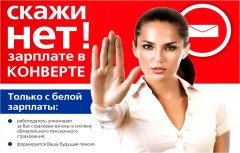 Актуальные темыТелефоны Горячей линии:8 (861) 991-09-55 Государственная инспекция труда в Краснодарском крае8 (861) 210-70-50 Министерство экономики Краснодарского края8 (861) 252-33-15 Министерство труда и социального развития Краснодарского края8 (86158) 3-24-76 отдел экономики администрации муниципального образования Тбилисский район8 (86158) 3-26-32 ГКУ КК «Центр занятости населения Тбилисского района»Неформальная занятость - вид трудовых отношений, основанных на устной договоренности, без заключения трудового договора.Трудовые отношения возникают между работником и работодателем на основании трудового договора, заключаемого в соответствии с ТК РФ (ст. 16 ТК РФ).Кроме обязанности оформить трудовой договор (ч. 2 ст. 67 ТК РФ), работодатель должен выполнить ряд действий: оформить приказ о приеме на работу (ст. 68 ТК РФ); заполнить трудовую книжку работника (ст. 66 ТК РФ); провести предварительный медицинский осмотр в случаях, предусмотренных трудовым законодательством (ст. 69 ТК РФ); провести инструктаж по охране труда (ч. 2 ст. 212 ТК РФ); выполнить иные действия, предусмотренные трудовым законодательством.При неофициальном трудоустройстве гражданина работодатель не выполняет все эти действия.Отсутствие письменного трудового договора увеличивает риски ущемления трудовых прав работника, которые работодатель должен ему предоставить в ходе осуществления трудовых отношений, например, право на ежегодный оплачиваемый отпуск, на пособия по временной нетрудоспособности и в связи с материнством и другие. К очевидным «минусам» неформальной занятости относится нестабильность трудовых отношений и отсутствие у работника каких бы то ни было социальных гарантий, перспектив профессионального роста.Неоформленные официально трудовые отношения влекут за собой серьезные последствия как для работника, так и для работодателя.В случае возникновения конфликтных ситуаций и нарушений работодателем данных ранее обещаний, например, по сумме заработной платы, доказать вину работодателя и восстановить права работника практически невозможно.Работникам стоит помнить, что при официально неоформленных трудовых отношениях, в том числе применении «серых схем» выплаты заработной платы:-работник не защищен от травматизма и профессиональных заболеваний: при наступлении страхового случая работник лишается выплаты пособия по временной нетрудоспособности, страховой выплаты и возмещения дополнительных расходов пострадавшего на его медицинскую и социальную реабилитацию;-работник лишает себя возможности получать оплачиваемые больничные листы, оформление отпуска по беременности и родам, и отпуск по уходу за ребенком до достижения им 3 лет, пособие по безработице и выходное пособие при увольнении по сокращению штата;-работник не сможет получить социальный или имущественный налоговый вычет по НДФЛ за покупку жилья, за обучение и лечение, взять кредит в банке;-работодатель не перечисляет соответствующие суммы в Пенсионный фонд, что в будущем приведет к назначению более низких размеров пенсии и малообеспеченности работника в пожилом возрасте;-не идет страховой стаж, в том числе льготный, который установлен для ряда категорий работников в целях досрочного получения трудовой пенсии по старости.Соглашаясь на выполнение работы без официального оформления трудовых отношений, работник не только неуважительно относится к себе, отказываясь от социальной защиты, но и к своим детям и родителям, позволяя работодателю уйти от перечисления обязательных налогов и сборов, либо перечислять их в неполном объеме.Ответственность работникаОбязанность по уплате НДФЛ (13% от зарплаты) лежит на самих гражданах, и тот факт, что работодатель по каким-то причинам его не перечислил, не освобождает работников от ответственности. Работник, получивший доход, с которого не был удержан работодателем налог, обязан самостоятельно в срок до 30 апреля следующего года задекларировать такой доход по месту своего жительства и до 15 июля самостоятельно уплатить его. В противном случае он несет ответственность: штраф в размере 5 % от неуплаченной суммы налога, подлежащей уплате на основании этой декларации, за каждый полный или неполный месяц со дня, установленного для ее предоставления, но не более 30% указанной суммы и не менее 1 тыс. руб. (п. 1 ст. 119 НК РФ), а также уголовная ответственность – штраф до 500 тыс. руб. до лишения свободы на срок до трех лет.Ответственность работодателяВ соответствии со ст. 5.27 КоАП РФ фактическое допущение к работе без заключения трудового договора, уклонение работодателя от оформления трудового договора заключение гражданско-правового договора, фактически регулирующего трудовые отношения, влечет административную ответственность работодателя в размере от 20 до 100 тысяч рублей.Неуплата НДФЛ и страховых взносов также влечет ответственность работодателя: налоговый орган может потребовать удержать НДФЛ с работников, получающих «серую» зарплату, а также может наложить на работодателя штраф в размере 20% от суммы, которая должна была быть удержана у работников или уплачена в бюджет. Уголовным Кодексом РФ предусмотрена уголовная ответственность за неисполнение в личных интересах обязанностей налогового агента в крупном или особо крупном размере.